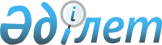 2009 жылға арналған аудандық бюджетті бекіту туралы
					
			Күшін жойған
			
			
		
					Ақмола облысы Қорғалжын аудандық мәслихатының 2008 жылғы 26 желтоқсандағы
№ 1/9 шешімі. Ақмола облысы Қорғалжын ауданының Әділет басқармасында 2008 жылғы 30 желтоқсанда № 1-15-116 тіркелді. Күші жойылды - Ақмола облысы Қорғалжын аудандық мәслихатының 2010 жылғы 19 сәуірдегі № 6/21 шешімімен

      Ескерту. Күші жойылды - Ақмола облысы Қорғалжын аудандық мәслихатының 2010.04.19 № 6/21 шешімімен      Қазақстан Республикасының “Қазақстан Республикасындағы жергілікті мемлекеттік басқару туралы” 2001 жылдың 23 қаңтардағы  Заңының 6 - бабының 1-тармағының 1–тармақшасына сәйкес аудандық мәслихат ШЕШІМ ЕТТІ:



      1. 2009 жылға арналған аудандық бюджет 1 қосымша бойынша келесі көлемдерде бекітілсін:

      1) кірістер - 915831,6 мың теңге, оның ішінде:

      салықтық түсімдер – 63421 мың теңге;

      салықтық емес түсімдер – 1483 мың теңге;

      негізгі капиталды сатудан түсетін түсімдер – 409 мың теңге;

      трансферттердің түсімдері – 850518,6 мың теңге: оның ішінде субвенция – 689061 мың теңге және облыстық бюджеттен түсетін трансферттер - 127263 мың теңге;

      2) шығындар - 907408,9 мың теңге;

      3) таза бюджеттік кредиттер беру - 90 мың теңге, оның ішінде

      бюджеттік кредиттер – 0 мың теңге

      бюджеттік кредиттерді өтеу – 90 мың теңге;

      4) қаржы активтерімен жасалатын операциялар бойынша сальдо - 15900 мың теңге, оның ішінде қаржы активтертерін сатып алу – 0 мың теңге қаржы активтерін сатудан түскен түсімдер – 100 мың теңге;

      6) бюджет тапшылығы (профицит) – -7091,3 мың теңге;

      7) бюджет тапшылығын қаржыландыру (профицитті пайдалану) – 7091,3 мың теңге.

      Ескерту. 1 тармаққа өзгертулер енгізілді - Қорғалжын аудандық мәслихатының 2009.03.30 № 2/11, 2009.04.15 № 1/12, 2009.04.27 № 1/13  2009.07.28 № 1-15, 2009.10.29 № 3/16, 2009.12.07 № 1/17 (2009 жылдың 1 қаңтарынан бастап қолданысқа енгізіледі) шешімдерімен.



      2. Аудандық бюджетке кірістерді бөлудің нормативі келесі мөлшерде белгіленсін:

      1) ауданның бюджетіне әлеуметтік салық бойынша - 100%;



      3. Келесі көздердің есебінен аудандық бюджеттің кірістері   бекітілсін:

      1) салықтық түсімдерден, оның ішінде:

      кәсіпкерлік қызметпен айналысатын жеке түлғалардан алынатын жеке табыс салығынан;

      қызметін біржолғы талон бойынша жүзеге асыратын жеке түлғалардан алынатын жеке табыс салығынан;

      әлеуметтік салықтан;

      мүлікке салынатын салықтар;

      жер салығы;

      көлiк құралдарына салынатын салық;

      бірыңғай жер салығы;

      акциздер;

      жер учаскелерін пайдаланғаны үшін төлем;

      кәсіпкерлік және кәсіби қызметті жұргізгені ұшін алынатын алымдар;

      мемлекеттік баж

      2) салықтық емес түсімдерден, оның ішінде:

      коммуналдық меншіктегі мүлікті жалдаудан түсетін кірістер;

      жергілікті мемлекеттік органдармен салынатын әкімшілік айыппұлдар,

      өсімақылар, санкциялар және өндіріп алулар;

      жергіліктік бюджетке түсетін салыққа жатпайтын басқа да түсімдер

      3) негізгі капиталды сатудан түсетін түсімдер, оның ішінде: жергілікті бюджеттен қаржыландырылатын мемлекеттік мекемелерге бекітілген мүлікті сатудан түсетін түсімдер;

      жер учаскелерін сатудан түсетін түсімдер

      4) трансфертердің түсімдері, оның ішінде:

      облыстық бюджеттен түсетін трансфертер



      4. 2009 жылы  облыстық бюджеттен аудандық бюджетке берілетін субвенция көлемі 689061 мың теңге болып анықталсын.



      5. 2009 жылға арналған аудандық бюджетіндегі ресми трансферттер құрамында 850518,6 мың теңге мақсатты трансферттер, оның ішінде:

      1) 145381,5 мың теңге мөлшерінде ағымдағы мақсатты трансферттер, оның ішінде:

      273 мың теңге –Ұлы Отан соғысына қатысқандарға және оның мүгедектеріне коммуналдық шығындары өтеуге әлеуметтік көмек көрсетуге арналған;

      3973,1 мың теңге - негізгі орта және жалпы орта бiлiм беретiн мемлекеттiк мекемелердiң физика, химия, биология кабинеттерiн оқу жабдықтарымен жарақтандыруға;

      5374 мың теңге - бастауыш, негізгі орта және жалпы орта білім беру ұйымдарын арнайы техникалық және орнын толтырушы құралдармен қамтамасыз етуге;

      1036 мың теңге - мемлекеттік атаулы-әлеуметтік көмектер төлеу;

      3500 мың теңге - тұрмысы төмен отбасылардың 18 жасқа дейiнгi балаларына мемлекеттiк жәрдемақылар төлеуге;

      2177,4 мың теңге - елді мекендердегі әлеуметтік сала мамандарын әлеуметтік қолдау шараларын жүзеге асыру үшін арналған трансферттер.

      27829 мың теңге -Өңірлік жұмыспен қамту және кадрларды қайта даярлау стратегиясын іске асыру шеңберінде білім беру объектілерін күрделі,ағымды жөндеуге Қорғалжын мектеп гимназиясына;

      33444,1 мың теңге -Өңірлік жұмыспен қамту және кадрларды қайта даярлау стратегиясын іске асыру шеңберінде білім беру объектілерін күрделі,ағымды жөндеуге Арықты орта мектебіне;

      36336,7 мың теңге -Өңірлік жұмыспен қамту және кадрларды қайта даярлау стратегиясын іске асыру шеңберінде білім беру объектілерін күрделі,ағымды жөндеуге «Балауса» балабақшасына;

      10000 мың теңге - Өнірлік жұмыспен қамту және кадрларды қайта даярлау стратегиясын іске асыру шеңберінде аудандық маңызы бар автомобиль жолдарын,қала және елді-мекендер көшелерін жөндеуге және ұстауға;

      53 мың теңге - Ең төменгі күнкөріс деңгейі мөлшерінің өсуіне байланысты мемлекеттік атаулы әлеуметтік көмек пен 18 жасқа дейінгі балаларға ай сайынғы мемлекеттік жәрдемақы төлеуге;

      6300 мың теңге - әлеуметтік жұмыс орындары және жастар тәжірибесі бағдарламасын кеңейтуге.

      15084 мың теңге -өңірлік жұмыспен қамту және кадрларды қайта даярлау стратегиясын іске асыру шеңберінде білім беру объектілерін күрделі,ағымды жөндеуге Ұялы негізгі мектебіне:

      2) 16109 мың теңге мөлшерінде даму мақсатты трансферттер, оның ішінде:

      16000 мың теңге – шаруашылық жүргізу құқығына негізделген «Өрлеу» мемлекеттік коммуналдық кәсіпорнының жарғылық қорын көбейтуге.

      95000 мың теңге - Қорғалжын ауданы Жантеке,Сабынды,Шалқар, Қенбидайық селоларының тарату суөткізгіш желістерін қайта құруына.

      372,1 мың теңге - Қараегін ауылына "Сумен қамтамасыз ету және селолық аумақтардың канализациясы" салалық жобасын жүзеге асыру мақсатында авторлық, техникалық бақылаулар жүргізу үшін.

      3) аудандық бюджеттің шығындарында 2008 жылы пайдаланылмаған

қайтарылған мақсатты трансферттер ескерілсін, оның ішінде:

      республикалық бюджетке - 1177,8 мың теңге;

      облыстық бюджетке - 541 мың теңге;

      4) 2009 жылға арналған аудандық бюджетте заңнамада белгіленген

тәртіпте пайдалынылған бюджеттік қаражаттың 2009 жылдың 1 қаңтарына

қалыптасқан 7091,3 мың теңге ескерілсін.

      Ескерту. 5-тармаққа өзгертулер енгізілді - Қорғалжын аудандық мәслихатының 2009.03.30 № 2/11, 2009.04.15 № 1/12, 2009.04.27 № 1/13 2009.07.28 № 1-15, 2009.10.29 № 3/16, 2009.12.07 № 1/17 (2009 жылдың 1 қаңтарынан бастап қолданысқа енгізіледі) шешімдерімен.



      6. 2009 жылы аудандық бюджетке бюджеттік несиелерді жабудан түсетін түсімдер 90 мың теңге көлемінде ескерілсін.



      7. 2009 жылы аудандық бюджетке қаржы активтерін сатудан түсетін түсімдер 100 мың теңге  көлемінде ескерілсін.



      8. 2009 жылға арналған аудандық бюджеттің құрамында Қазақстан Республикасының заңнамаларына сәйкес білім беру, әлеуметтік қамтамасыз ету, мәдени мекемелердің селолық жерлерде тұратын және қызмет істейтін мамандарының айлық жалақыларына және тарифтік көрсеткіштеріне 25 пайыз қосымша ақы төлеу шығындары қарастырылған.



      9. Жергілікті атқару органының 2009 жылға арналған резерві 1306 мың теңге сомасында бекітілсін, оның ішінде:

      табиғи және техногендік сипаттағы төтенше жағдайларды жою үшін жергілікті атқарушы органның төтенше резервінің есебінен іс-шаралар өткізу резерві 1306 мың теңге сомасында ескерілсін.



      10. Аудандық бюджет дамуының бюджеттік бағдарламаларының 2009 жылға арналған тізбесі 2 қосымшаға сәйкес бекітілсін.



      11. 2009 жылға арналған аудандық бюджеттің атқарылу процесінде секвестрленуге жатпайтын аудандық бюджеттік бағдарламалардың тізбесі 3 қосымша бойынша бекітілсін.



      12. 2009 жылға арналған ауылдық аймақтар әкімдерінің бюджет бағдарламаларының тізбесі 4 қосымша бойынша бекітілсін.



      13. 2009 жылға арналған білім мекемелерінің бюджет бағдарламаларының тізбесі 5 қосымша бойынша бекітілсін.



      14. Шешім Қорғалжын ауданының Әділет басқармасында мемлекеттік тіркеуден өткеннен кейін күшіне енеді.



      15. Осы шешім аудандық газеттінде жарияланғаннан кейін 2009 жылдың 1 қаңтарынан бастап қолданысқа енгізіледі.      Аудандық мәслихат

      сессиясынын төрағасы                    Ш.Жүзбаев      Аудандық мәслихат

      хатшысы                               Ө.Балғабаев      Келісілді:      Қорғалжын ауданының әкімінің

      міндетін атқарушы                    Қ.Досымбеков       Аудандық экономика және бюджеттік

      жоспарлау бөлімінің бастығы             С.Ахметов

Қорғалжын аудандық мәслихатының

2008 жылғы 26 желтоқсандағы

№ 1/9 шешіміне 1 қосымша      Ескерту. 1 қосымша жаңа редакцияда - Қорғалжын аудандық мәслихатының 2009.12.07 № 1/17 (2009 жылдың 1 қаңтарынан бастап қолданысқа енгізіледі) шешімімен.

Қорғалжын аудандық мәслихатының

2008 жылғы 26 желтоқсандағы

№ 1/9 шешіміне 2 қосымша      Ескерту. 2 қосымша жаңа редакцияда - Қорғалжын аудандық мәслихатының 2009.12.07 № 1/17 (2009 жылдың 1 қаңтарынан бастап қолданысқа енгізіледі) шешімімен.Бюджеттік даму бағдарламалардың тізбесі

Қорғалжын аудандық мәслихатының

2008 жылғы 26 желтоқсандағы

№ 1/9 шешіміне 3 қосымша2009 жылға арналған аудандық бюджеттердің атқарылу үдерісінде секвестрленуге жатпайтын аудандық бюджеттік бағдарламалардың тізімі

Қорғалжын аудандық мәслихатының

2008 жылғы 26 желтоқсандағы

№ 1/9 шешіміне 4 қосымша      Ескерту. 4 қосымша жаңа редакцияда - Қорғалжын аудандық мәслихатының 2009.12.07 № 1/17 (2009 жылдың 1 қаңтарынан бастап қолданысқа енгізіледі) шешімімен.2009 жылға арналған Қорғалжын ауданының ауылдық окуругтердің

әкімі аппараттары басшыларының бюджеттік бағдарламалардың

тізбесікестенің жалғасы

Қорғалжын аудандық мәслихатының

2008 жылғы 26 желтоқсандағы

№ 1/9 шешіміне 5 қосымша      Ескерту. 5 қосымша жаңа редакцияда - Қорғалжын аудандық мәслихатының 2009.12.07 № 1/17 (2009 жылдың 1 қаңтарынан бастап қолданысқа енгізіледі) шешімімен.2009 жылға арналған Қорғалжын ауданының білім бөлімінің

әкімшілердің бағдарламалардың тізбесі
					© 2012. Қазақстан Республикасы Әділет министрлігінің «Қазақстан Республикасының Заңнама және құқықтық ақпарат институты» ШЖҚ РМК
				санаттарсанаттарсанаттарсанаттарсанаттарСомасыныптарсыныптарсыныптарсыныптарСомасыныпшасыныпшасыныпшаСомаайырықшалықайырықшалықСома1234561.ТҮСІМДЕР915831,601Салықтық түсімдер634211Табыс салығы32112Жеке табыс салығы 32113Әлеуметтік салық503314Меншікке салынатын салықтар78051Мұлікке салынатын салықтар33143Жер салығы3034Көлік қуралдарына салынатын салық35875Бірыңғай жер салығы6015Тауарларға, жұмыстарға және қызметтер көрсетуге салынатын iшкi салықтар18802Акциздер633Табиғи және басқа ресурстарды пайдаланғаны үшін тұсетін түсімдер12004Кәсіпкерлік және кәсіби қызметті жұргізгені ұшін алынатын алымдар6178Заңдық мәнді іс-әрекеттерді жасағаны және (немесе) құжаттар бергені үшін оған уәкілеттігі бар мемлекеттік органдар немесе лауазымды адамдар алатын міндетті төлемдер1941Мемлекеттік баж19402Салықтық емес түсiмдер14831Мемлекет меншігінен тұсетін   түсімдер285Мемлекет меншігіндегі мұлікті жалға беруден тұсетін кірістер284Мемлекеттік бюджеттен қаржыландырылатын, сондай-ақ Қазақстан Республикасы Ұлттық Банкінің бюджетінен (шығыстар сметасынан) ұсталатын және қаржыландырылатын мемлекеттік мекемелер салатын айыппұлдар, өсімпұлдар, санкциялар, өндіріп алулар14171Мемлекеттік бюджеттен қаржыландырылатын, сондай-ақ Қазақстан Республикасы Ұлттық Банкінің бюджетінен (шығыстар сметасынан) ұсталатын және қаржыландырылатын мемлекеттік мекемелер салатын айыппұлдар, өсімпұлдар, санкциялар, өндіріп алулар14176Басқа да салықтық емес түсiмдер381Басқа да салықтық емес түсiмдер3803Негізгі капиталды сатудан түсетін түсімдер4091Мемлекеттік мекемелерге бекітілген мемлекеттік мүлікті сату4091Мемлекеттік мекемелерге бекітілген мемлекеттік мүлікті сату4093Жердi және материалдық емес активтердi сату1Жерді сату04Ресми трансферттердің түсімдері850518,62Мемлекеттік басқарудың жоғары тұрған органдарынан түсетін трансферттер850518,62Облыстық бюджеттен түсетiн трансферттер 850518,61Ағымдағы мақсатты трансферттер145381,52Нысаналы даму трансферттері16076,13Субвенциялар689061II. ШЫҒЫНДАР907408,901Жалпы сипаттағы мемлекеттiк қызметтер 93838,01Мемлекеттiк басқарудың жалпы функцияларын орындайтын өкiлдi, атқарушы және басқа органдар80040112Аудан(облыстық маңызы бар қала) мәслихатының аппараты9303001Аудан (облыстық маңызы бар қала) мәслихатының қызметін қамтамасыз ету9303,0122Аудан (облыстық маңызы бар қала) әкімінің аппараты34161001Аудан (облыстық маңызы бар қала) әкімінің қызметін қамтамасыз ету34161,0123Қаладағы аудан, аудандық маңызы бар қала, кент, ауыл (село), ауылдық (селолық) округ әкімінің аппараты36576001Қаладағы ауданның, аудандық маңызы бар қаланың, кенттің, ауылдың (селоның), ауылдық (селолық) округтің әкімі аппаратының қызметін қамтамасыз ету36576,02Қаржылық қызмет5649,0452Ауданының (облыстық маңызы бар қаланың) қаржы бөлімі5649,0001Қаржы бөлімінің қызметін қамтамасыз ету5528,0003Салық салу мақсатында мүлікті бағалауды жүргізу121,05Жоспарлау және статистикалық қызмет8149,0453Ауданының (облыстық маңызы бар қаланың) экономика және  бюджеттік жоспарлау бөлімі8149,0001Экономика және бюджеттік жоспарлау бөлімінің қызметін қамтамасыз ету8149,002Қорғаныс35111Әскери мұқтаждар3511122Аудан (облыстық маңызы бар қала) әкімінің аппараты3511005Жалпыға бірдей әскери міндетті атқару шеңберіндегі іс-шаралар351104Бiлiм беру655079,61Мектепке дейінгі тәрбие және оқыту11946464Ауданның (облыстық маңызы бар қаланың) білім беру бөлімі11946009Мектепке дейінгі тәрбие ұйымдарынің қызметін қамтамасыз ету119462Бастауыш, негізгі орта және жалпы орта бiлiм беру512354,9464Ауданның (облыстық маңызы бар қаланың) білім беру бөлімі512354,9003Жалпы білім беру498508,9006Балалар үшін қосымша білім беру13846010Білім беру саласындағы мемлекеттік жүйенің жаңа технологияларын енгізу09Бiлiм беру саласындағы өзге де қызметтер130778,7464Ауданның (облыстық маңызы бар қаланың) білім беру бөлімі125706,2001Білім беру бөлімінің қызметін қамтамасыз ету4621004Орта білім беру жүйесін ақпараттандыру2400005Ауданның (облыстық маңызы бар қаланың) мемлекеттiк бiлiм беру ұйымдары үшiн оқулықтармен оқу-әдiстемелiк кешендерді сатып алу және жеткiзу5363007Аудандық (қалалалық) ауқымдағы мектеп олимпиадаларын және мектептен тыс іс-шараларды өткiзу628011Өңірлік жұмыспен қамту және кадрларды қайта даярлау стратегиясын іске асыру шеңберінде білім беру объектілерін күрделі,ағымды жөндеуге112694,2467Ауданның (облыстық маңызы бар қаланың) құрылыс бөлімі5072,5037Білім беру объектілерін салу және реконструкциялау5072,506Әлеуметтiк көмек және әлеуметтiк қамсыздандыру440512Әлеуметтiк көмек36005123Қаладағы аудан аудандық маңызы бар қала, кент, аул (село), ауылдық (селолық) округ әкімі аппаратының жұмыс істеуі2115003Мұқтаж азаматтарға үйінде әлеуметтік көмек көрсету2115451Ауданның (облыстық маңызы бар қаланың) жұмыспен қамту және әлеуметтік бағдарламалар бөлімі33890002Еңбекпен қамту бағдарламасы15445005Мемлекеттік атаулы әлеуметтік көмек 1706007Жергілікті өкілетті органдардың шешімі бойынша азаматтардың жекелеген топтарына әлеуметтік көмек6753010Үйден тәрбиеленіп оқытылатын мүгедек балаларды материалдық қамтамасыз ету12301618 жасқа дейіні балаларға мемлекеттік жәрдемақылар8917017Мүгедектерді оңалту жеке бағдарламасына сәйкес, мұқтаж мүгедектерді арнайы гигиеналық құралдармен қамтамасыз етуге, және ымдау тілі мамандарының, жеке көмекшілердің қызмет көрсету9469Әлеуметтiк көмек және әлеуметтiк қамтамасыз ету салаларындағы өзге де қызметтер8046451Ауданның (облыстық маңызы бар қаланың) жұмыспен қамту және әлеуметтік бағдарламалар бөлімі8046001Жұмыспен қамту және әлеуметтік бағдарламалар бөлімінің қызметін қамтамасыз ету7669011Жәрдемақыларды және басқа да әлеуметтік төлемдерді есептеу, төлеу мен жеткізу бойынша қызметтерге ақы төлеу307012Ақпараттық жүйелер құру70099Республикалық бюджеттен берілетін нысаналы трансферттер есебiнен ауылдық елді мекендер саласының мамандарын әлеуметтік қолдау шараларын іске асыру007Тұрғын үй-коммуналдық шаруашылық184341Тұрғын үй-коммуналдық шаруашылық700458Қала құрылысы,құрылыс,тұрғын үй-коммуналдық шаруашылығы,жолаушылар көлігі және автомобиль жолдары бөлімі700004Азаматтардың жекелген санаттарын тұрғын үймен қамтамасыз ету7002Коммуналдық шаруашылық4178123Қаладағы аудан аудандық маңызы бар қала, кент, аул (село), ауылдық (селолық) округ әкімі аппаратының жұмыс істеуі4178014Елді мекендерді сумен жабдықтауды ұйымдастыру41783Елді мекендерді көркейту13556123Қаладағы аудан аудандық маңызы бар қала, кент, аул (село), ауылдық (селолық) округ әкімі аппаратының жұмыс істеуі13556008Елді мекендерде көшелерді жарықтандыру7328009Елді мекендердің санитариясын қамтамасыз ету6016010Жерлеу орындарын күтіп-ұстау және туысы жоқ адамдарды жерлеу77011Елді мекендерді аббатандыру мен көгалдандыру13508Мәдениет, спорт, туризм және ақпараттық кеңістiк463571Мәдениет саласындағы қызмет22444455Ауданның (облыстық маңызы бар қаланың) мәдениет және тілдерді дамыту бөлімі22444003Мәдени-демалыс жұмысын қолдау224442Спорт2014465Ауданның (облыстық маңызы бар қаланың) спорт бөлімі2014006Аудандық (облыстық маңызы бар қалалық) деңгейде спорттық жарыстар өткiзу514007Әртүрлi спорт түрлерi бойынша аудан (облыстық маңызы бар қала) құрама командаларының мүшелерiн дайындау және олардың облыстық спорт жарыстарына қатысуы15003Ақпараттық кеңістік11024455Ауданның (облыстық маңызы бар қаланың) мәдениет және тілдерді дамыту бөлімі8446006Аудандық (қалалық) кiтапханалардың жұмыс iстеуi8130007Мемлекеттік тілді және Қазақстан халықтарының басқа да тілдерін дамыту316456Ауданның (облыстық маңызы бар қаланың) ішкі саясат бөлімі2578002Бұқаралық ақпарат құралдары арқылы мемлекеттiк ақпарат саясатын жүргізу25789Мәдениет, спорт, туризм және ақпараттық кеңiстiктi ұйымдастыру жөнiндегi өзге де қызметтер10875455Ауданның (облыстық маңызы бар қаланың) мәдениет және тілдерді дамыту бөлімі3151001Мәдениет және тілдерді дамыту бөлімінің қызметін қамтамасыз ету3151456Ауданның (облыстық маңызы бар қаланың) ішкі саясат бөлімі4185001Ішкі саясат бөлімінің қызметін қамтамасыз ету 3463003Жастар саясаты саласындағы өңірлік бағдарламаларды iске асыру722465Ауданның (облыстық маңызы бар қаланың) спорт бөлімі3539001Спорт бөлімінің қызметін қамтамасыз ету353910Ауыл, су, орман, балық шаруашылығы, ерекше қорғалатын табиғи аумақтар, қоршаған ортаны және жануарлар дүниесін қорғау, жер қатынастары14099,51Ауыл шаруашылығы10021,4453Ауданының (облыстық маңызы бар қаланың) экономика және бюджеттік жоспарлау бөлімі2177,4099Республикалық бюджеттен берілетін нысаналы трансферттер есебiнен ауылдық елді мекендер саласының мамандарын әлеуметтік қолдау шараларын іске асыру2177,4462Ауданның (облыстық маңызы бар қаланың) ауыл шаруашылық бөлімі7844001Ауыл шаруашылығы бөлімінің қызметін қамтамасыз ету78442Су шаруашылығы922,1467Ауданның (облыстық маңызы бар қаланың) құрылыс бөлімі922,1012Сумен жабдықтау жүйесін дамыту922,16Жер қатынастары3156463Ауданның (облыстық маңызы бар қаланың) жер қатынастары бөлімі3156001Жер қатынастары бөлімінің қызметін қамтамасыз ету315611Өнеркәсіп, сәулет, қала қүрылысы және құрылыс қызметі63312Сәулет, қала қүрылысы және қүрылыс қызметі6331467Ауданның (облыстық маңызы бар қаланың) қүрылыс бөлімі2879001Қүрылыс бөлімінің қызметін қамтамасыз ету2879468Ауданның (облыстық маңызы бар қаланың) сәулет және қала қүрылысы бөлімі3452001Қала қүрылысы және сәулет бөлімінің қызметін қамтамасыз ету345212Көлiк және коммуникациялар158441Автомобиль көлiгi15844123Қаладағы аудан аудандық маңызы бар қала, кент, аул (село), ауылдық (селолық) округ әкімі аппаратының жұмыс істеуі5844013Қаладағы аудан аудандық маңызы бар қала, кент, аул (село), ауылдық (селолық) округінде автомобиль жолдарының жұмыс істеуін қамтамасыз ету58449Көлiк және коммуникациялар саласындағы өзге де қызметтер10000458Қала құрылысы,құрылыс,тұрғын үй-коммуналдық шаруашылығы,жолаушылар көлігі және автомобиль жолдары бөлімі10000008Өнірлік жұмыспен қамту және кадрларды қайта даярлау стратегиясын іске асыру шеңберінде аудандық маңызы бар автомобиль жолдарын,қала және елді-мекендер көшелерін жөндеуге және ұстауға1000013Басқалар81453Кәсiпкерлiк қызметтi қолдау және бәсекелестікті қорғау3245469Ауданның (облыстық маңызы бар қаланың) кәсіпкерлік бөлімі3245001Кәсіпкерлік бөлімі қызметін қамтамасыз ету3045003Кәсіпкерлік қызметті қолдау2009Басқалар4900452Ауданның (облыстық маңызы бар қаланың) қаржы бөлімі1306012Ауданның (облыстық маңызы бар қаланың) жергілікті атқарушы органының резерві 1306458Қала құрылысы,құрылыс,тұрғын үй-коммуналдық шаруашылығы,жолаушылар көлігі және автомобиль жолдары бөлімі3594001Тұрғын үй-коммуналдық шаруашылығы, жолаушылар көлігі және автомобиль жолдары бөлімінің қызметін қамтамасыз ету359415Ресми трансферттер1718,81Ресми трансферттер1718,8452Ауданның (облыстық маңызы бар қаланың)қаржы бөлімі1718,8006Нысаналы пайдаланылмаған (толық пайдаланылмаған) трансферттерді қайтару1718,8III. Таза бюджеттiк несие беру-905Бюджеттiк кредиттер011Бюджеттiк кредиттердi өтеу90IV. Қаржы активтерiмен жасалатын операциялар бойынша сальдо15604613Қаржы активтертерін сатып алу013Басқалар157049Басқалар15704452Ауданның (облыстық маңызы бар қаланың) қаржы бөлімі1570414Заңды тұлғалардың жарғылық капиталын қалыптастыру немесе ұлғайту15704115Қаржы активтертерін сатудан түскен түсімдер100V. Бюджет тапшылығы-7091,3VI. Бюджет тапшылығын қаржыландыру7091,3Бюджеттік

классификацияның

кодыБюджеттік

классификацияның

кодыБюджеттік

классификацияның

кодыБюджеттік

классификацияның

кодыАтауларСомаБюджеттік

классификацияның

кодыБюджеттік

классификацияның

кодыБюджеттік

классификацияның

кодыБюджеттік

классификацияның

кодыII. Шығындар24098,6Инвестициалық жобалар5994,604Бiлiм беру5072,5009Бiлiм беру саласындағы өзге де қызметтер5072,5464Ауданның (облыстық маңызы бар қаланың) білім беру бөлімі5072,5037Білім беру объектілерін салу және реконструкциялау5072,510Ауыл, су, орман, балық шаруашылығы, ерекше қорғалатын табиғи аумақтар, қоршаған ортаны және жануарлар дүниесін қорғау, жер қатынастары922,12Су шаруашылығы922,1467Ауданның (облыстық маңызы бар қаланың) құрылыс бөлімі922,1012Сумен жабдықтау жүйесін дамыту922,1Қорғалжын ауданы Жантеке селосының тарату суөткізгіш желістерін қайта құру000,0Қорғалжын ауданы Сабынды селосының тарату суөткізгіш желістерін қайта құру000,0Қорғалжын ауданы Шалқар селосының тарату суөткізгіш желістерін қайта құру000,0Қорғалжын ауданы Кеңбидайық селосын тарату суөткізгіш желістерін қайта құру000,0Азиялық даму банкімен келісу шеңберінде облыстық бюджеттен аудандардың (қалалардың)бюджеттеріне дамуға "Сумен қамтамасыз ету және селолық аумақтардың канализациясы" салалық жобасын жүзеге асыру мақсатында жобалау-сметалық құжаттарды дайындауға ағымдағы мақсатты трансферттердің сомасын бөлу (Қараегін ауылында) авторлық, техникалық бақылаулар жүргізу үшін372,1Жұмай және Үшсарт ауылдарында "Жергілікті су құбырын салу құрылысына " жобалық-сметалық құжаттарын дайындауға және мемлекеттік сараптамадан өткізуге550,0Инвестициялық бағдарламалар18104,04Бiлiм беру24009Жалпы бастауыш, жалпы негізгі, жалпы орта бiлiм беру2400464Ауданның (облыстық маңызы бар қаланың) білім беру бөлімі2400004Орта білім беру жүйесін ақпараттандыру240013Басқалар157049Басқалар15704452Ауданның (облыстық маңызы бар қаланың) қаржы бөлімі15704014Заңды тұлғалардың жарғылық капиталын қалыптастыру немесе ұлғайту15704АтауларБiлiм беруЖалпы білім беруФунк-

цио-

нал-

дық

топӘкім-

шіБағ-

дар-

ламаП/пСОМАII. Шығындар622691Жалпы сипаттағы мемлекеттік қызметтер36576123Қаладағы аудан аудандық маңызы бар қала, кент, аул (село), ауылдық (селолық) округ әкімі аппаратының жұмыс істеуі36576001Қаладағы ауданның, аудандық маңызы бар қаланың, кенттің, ауылдың (селоның), ауылдық (селолық) округтің әкімі аппаратының қызметін қамтамасыз ету365766Әлеуметтiк көмек және әлеуметтiк қамсыздандыру2115123Қаладағы аудан аудандық маңызы бар қала, кент, аул (село), ауылдық (селолық) округ әкімі аппаратының жұмыс істеуі2115003Мұқтаж азаматтарға үйінде әлеуметтік көмек көрсету21157Тұрғын үй-коммуналдық шаруашылығы17734123Қаладағы аудан аудандық маңызы бар қала, кент, аул (село), ауылдық (селолық) округ әкімі аппаратының жұмыс істеуі17734011Елді мекендерді абаттандыру мен көгалдандыру135008Елді мекендерде көшелерді жарықтандыру7328009Елді мекендердің санитариясын қамтамасыз ету6016010Жерлеу орындарын күтіп-ұстау және туысы жоқ адамдарды жерлеу77014Елді мекендерді сумен жабдықтауды ұйымдастыру417812Көлiк және коммуникациялар5844123Қаладағы аудан аудандық маңызы бар қала, кент, аул (село), ауылдық (селолық) округ әкімі аппаратының жұмыс істеуі5844013Аудандық маңызы бар қалаларда, кенттерде, ауылдарда (селоларда), ауылдық (селолық) округтерде автомобиль жолдарының қызмет етуін қаматамасыз ету5844оның ішіндеоның ішіндеоның ішіндеоның ішіндеоның ішіндеоның ішіндеоның ішіндеоның ішіндеАман-

гелді

ауыл-

дық

округі

Әкімі-

нің

аппа-

ратыАрықты

ауыл-

дық

округі

Әкімі-

нің

аппа-

ратыҚара-

шал-

ғын

ауыл-

дық

округі

Әкімі-

нің

аппа-

ратыКенби-

дайық

ауыл-

дық

округі

Әкімі-

нің

аппа-

ратыКом-

муна

ауыл-

дық

округі

Әкімі-

нің

аппа-

ратыКызыл-

сай

ауыл-

дық

округі

Әкімі-

нің

аппа-

ратыҚорғал-

жын

ауыл-

дық

округі Әкімі-

нің аппа-

ратыСабынды

ауылдық

округі

Әкімінің

аппараты407664635459432938984643280935308379442134683384337774155738147303794421346833843377741557381473037944213468338433777415573814730160592610036610711981605926100366107119816059261003661071198122219151548612112213797380122219151548612112213797380135170753213001228411586121122528680774004004002978584458445844Функ-

цио-

нал-

дық

топӘкім-

шіБағ-

дар-

ламаБағдарлама

атауыСОМА4Бiлiм беру464Ауданның (облыстық маңызы бар қаланың) білім беру бөлімі650007,1009Мектепке дейінгі тәрбие ұйымдарынің

қызметін қамтамасыз ету11946,0003Жалпы білім беру498508,9001Білім беру бөлімінің қызметін қамтамасыз ету4621,0004Орта білім беру жүйесін ақпараттандыру2400,0005Ауданның (облыстық маңызы бар қаланың) мемлекеттiк бiлiм беру ұйымдары үшiн оқулықтармен оқу-әдiстемелiк кешендерді сатып алу және жеткiзу5363,0006Балалар мен жас өспірімдер үшін қосымша білім беру13846,0007Аудандық (қалалалық) ауқымдағы мектеп олимпиадаларын және мектептен тыс іс-шараларды өткiзу628,0011Өңірлік жұмыспен қамту және кадрларды қайта даярлау стратегиясын іске асыру шеңберінде білім беру объектілерін күрделі,ағымды жөндеуге112694,2оның ішіндеоның ішіндеоның ішіндеоның ішіндеоның ішіндеоның ішіндеАудандық

білім

бөлімі"Балауса"

бала

бақшасыҚорғалжын

мектеп

гимназиясыАрықты

орта

мектебіҚызылту

орта

мектебіКенбидайық

орта

мектебі33266,048282,7100874,486969,938540,032766,011946,06408,00,073045,053525,838540,032766,046212400536313846,062836336,727829,433444,1оның ішіндеоның ішіндеоның ішіндеоның ішіндеоның ішіндеоның ішіндеСабынды

орта

мектебіДружба

орта

мектебіШ. Уалиханов

атындағы

орта мектепМайшұқыр

негізгі

мектебіЫ.

Алтынсарин

атындағы

негізгі

мектепАмангелді

орта

мектебі55323,072625,430426,015928,716712,031696,155323,072625,430426,015928,716712,031696,1Шалқар

орта

мектебіҚұмкөл

негізгі

мектебіЖұмай

негізгі

мектебіАбай

негізгі

орта

мектебіҰялы

негізгі

мектебіҮшсарт

негізгі

мектебі31312,04463,394325450,624809,01113031312,04463,39432,05450,69725,011130,015084